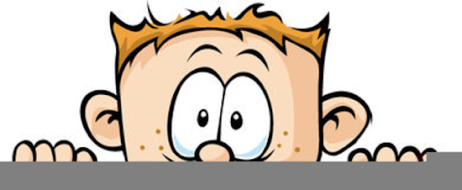 Peek at Our WeekParent Resources: Jesus as the Good Shepherd is the focus for this week. Standard FocusActivityHome Extension ActivityDemonstrates increasing precision, strength, coordination and efficiency when using hand muscles for play and functional tasks”Which one is the Same?” Lamb Clip Cards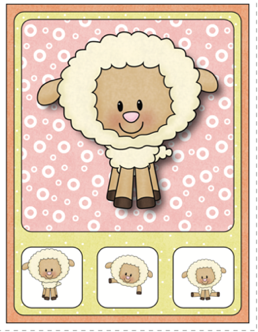 Clothes pins and chip clips are a great tool to use to build up fine motor strength. You can use them for color matching, counting activity, as a substitute for tweezers, and hanging up washcloths on a small clothesline. Here is a link with some fun clothespin activities:Pre-kpages.com Spends more time engaging in child-initiated activities and seeks and accepts help when encountering a problemEaster Egg Matching Game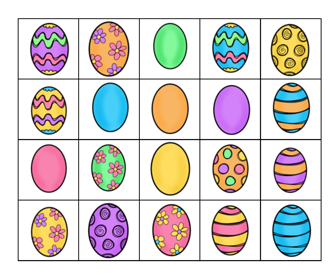 Matching and comparing sets/groups is an important math skill for preschooler.  Sorting laundry and matching socks is not only a useful task for children to participate in, it is also a fun learning activity.Demonstrates use of large muscles to move in the environmentBegins to combine and coordinate two or more motor movements (e.g., runs with long strides showing arm and leg opposition; uses wheelchair to move in classroom)Herding Sheep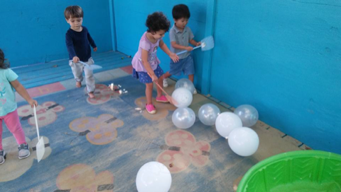 Want to watch your child have fun while exercising their large muscles and increasing their eye-hand coordination, just give them some balloons and a large fly swat and have them herd the balloons into one small area of your yard or house.  We are going to herd the “sheep” into the sandbox.